AY24 (Cierre 03/01/2020 $ 2.925)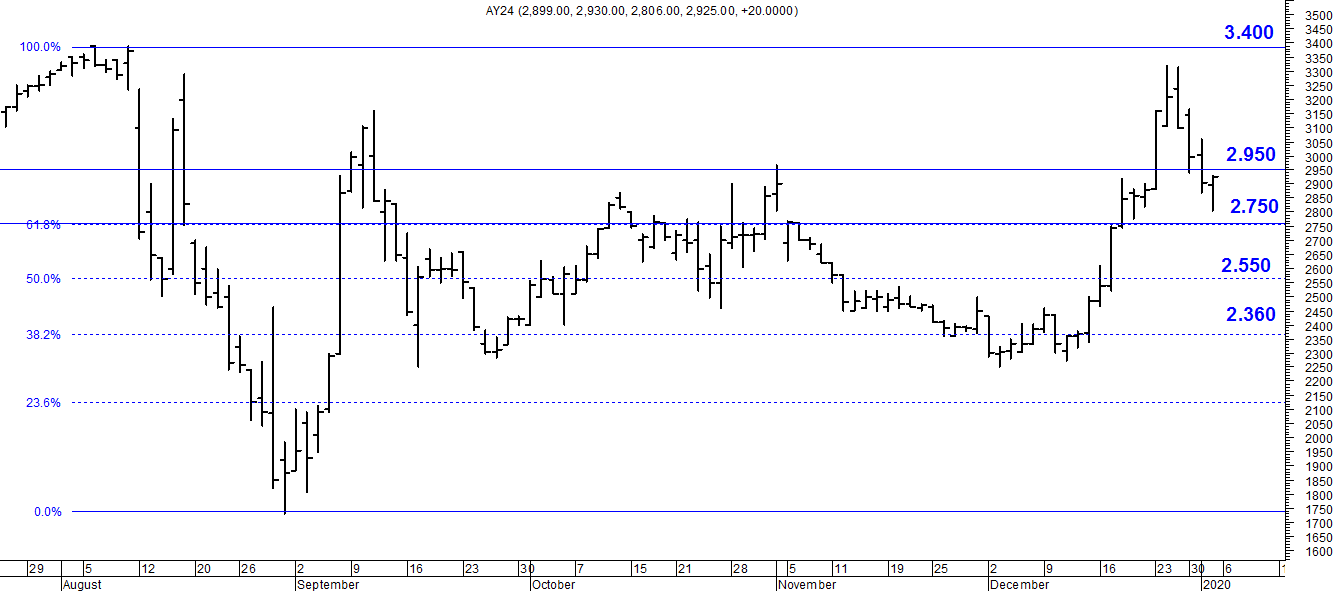 A la baja soporte en $2.750.A la suba resistencia en $ 2.950.AY24D (Cierre 03/01/2020 u$s 38.55)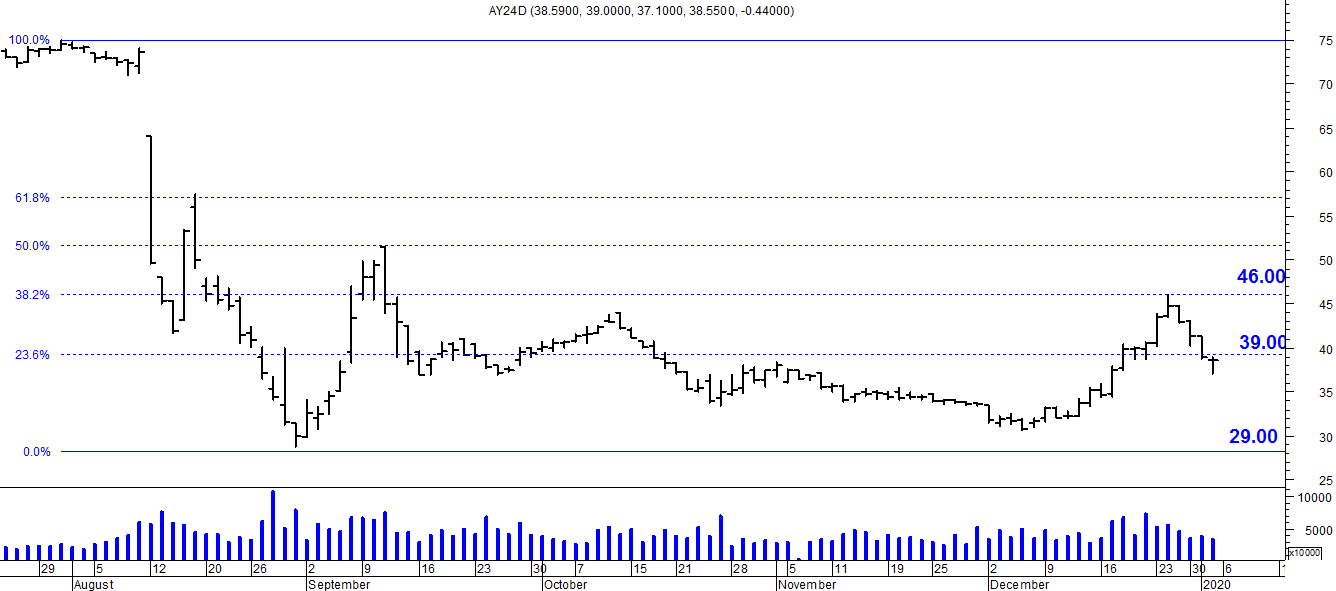 Resistencia us$ 38.55.Soporte en us$ 29.00.DICA (Cierre 03/01/2020 $ 5.220)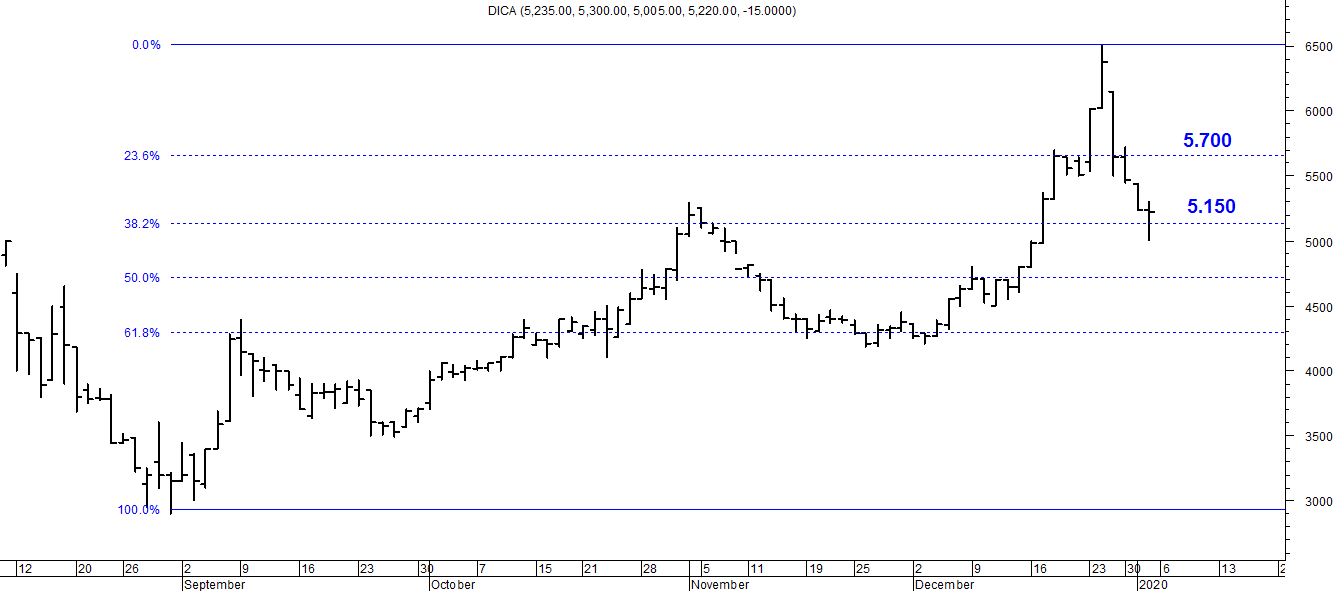 Soporte en $ 5.150.Resistencia $ 5.700.DICAD (Cierre 03/01/2020 us$ 67.90)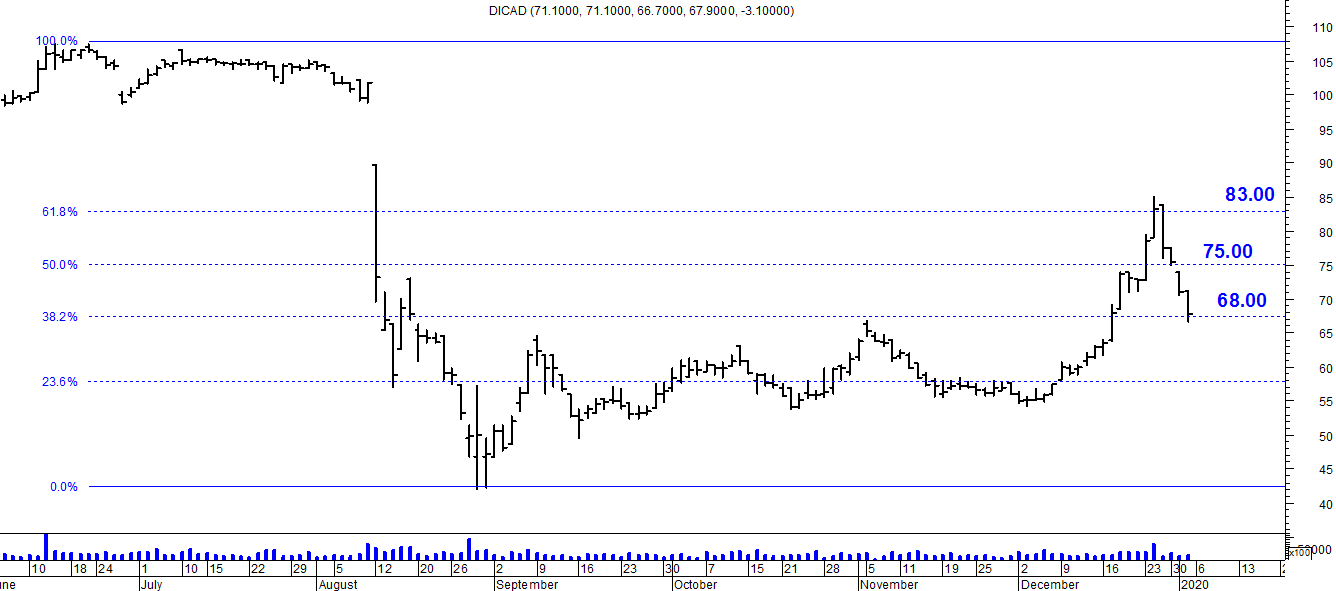 Resistencia us$ 75.00.Soporte en us$ 68.00.